Exercice 1 :  (4 points)Pour chacune des questions posées, reconnaître l’affirmation exacte.La partie imaginaire du nombre complexe  est :               	         ,           	    ,      Soit z un nombre  complexe. Si  alors  est égal à :  	,       	    ,    Si alors |z| est égal à :                       ,    	     ,   L’ensemble des points M d’affixe z tels que |z + 2i| = | – 3i| est :        Un cercle de rayon                 Un cercle de centre A d’affixe – 2i.           La médiatrice de [AB] avec A et B d’affixes respectives – 2i et 3i.Exercice 2 :  ( 6 points )Dans le plan orienté, on considère un triangle isocèle ABC tel que. On pose I = C * B, Δ la droite perpendiculaire à (BC) passant par C et qui coupe (AB) en D. Soit R la rotation de centre  A et d’angle.Faire une figure.a) Déterminer R (B)b) Déterminer les images des droites (AC) et (BC) par R.c) En déduire R (C)Caractériser R ο R et en déduire que A est le milieu de [BD].Déterminer et construire R ( I ) (on notera R ( I ) = J)Soit ζ le cercle circonscrit au triangle ABC. Déterminer et construire ζ ’ = R ( ζ ) Soit M un point du plan distinct de A et B tel que Déterminer et construire l’ensemble des points M.On pose M’ = R (M) ; déterminer l’ensemble des points M’ lorsque M varie.Montrer que (BM)  (CM’) et BM = CM’.Exercice 3 :  (6 points)I/ Soit la fonction f définie sur IR \ {2} par f(x) =  (  ) sa courbe représentative dans un repère orthonormé.  1)   a) Calculer f ’(x) pour tout x  IR \ {2}.b) Déterminer a et b pour que f admette un maximum local en 0 égal à 1. On prend dans la suite de l’exercice a = 1et b = – 2.Déterminer les points de (  ) où la tangente est parallèle à l’axe des abscisses.Déterminer l’équation de la tangente à (  ) au point d’abscisse 1.II/ Soit g la fonction définie sur IR par : Montrer que g est continue en 1.Etudier la dérivabilité de g à gauche et à droite en 1. interpréter graphiquement les résultats obtenus.Calculer g’(x) pour tout x  ]1, + [Dresser le tableau de variation de g et donner ses extrema. Exercice  4: ( 4 points ) Ci- dissous on a représenté dans un repère orthonormé une fonction f définie sur IR. La droite  : y = x – 4 est une asymptote oblique à ( f) au voisinage de +  et la droite d’équation y = 0 est une asymptote horizontal à ( f) au voisinage de – .Dresser le tableau de variation de f.Déterminer graphiquement :  ;  ;Résoudre graphiquement l’inéquation f ’(x)  0.Soit g(x) = – f (x).Tracer la courbe représentative ( g) de la fonction g dans le même repère 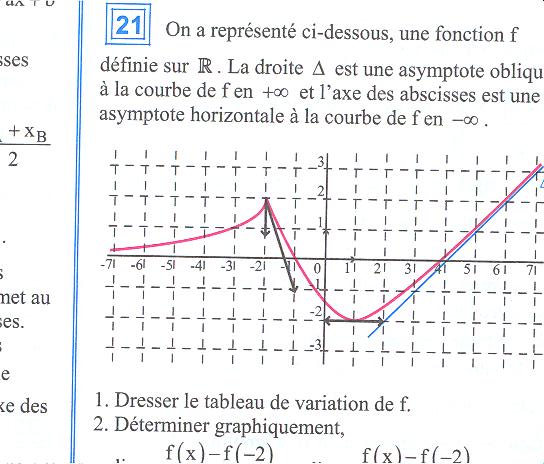 Lycée  Ali Bélhouen Classe : 3ème Maths            Mathématiquescolaire : 2010/2011